What this looks like…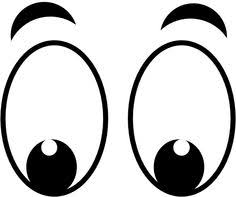 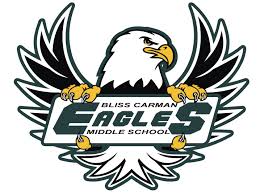 Classroom/LibraryHallwayGymnasiumCafeteriaOutsideSafePlease:Let the teacher know if you need to leavePlease:Stay to the rightKeep your locker door closed and securedWalkPleaseAsk for permission to leave the gymFollow the rules of the activities being playedPlease:Stay in the cafeteria until dismissedWalkTech freePlease:Ask for permission to go insideRespect boundariesPlay safe and have funRespectfulPlease:Listen when others are speakingKeep classroom cleanPlease:Remove hats, hoodies or toquesUse inside voiceBe where you should bePleaseRemove outdoor footwear before enteringKeep gym cleanAccept others ability levelsPlease:Remain seatedIndoor voicesBe welcoming; share the spaceListen to supervisors/adults No hats/hoodsPlease:Be kind to othersShare equipmentKeep area cleanResponsiblePlease:Come to class prepared and ready to learnLook after your belongings Use materials and equipment appropriatelyPlease:Keep hallways cleanPleaseCome to class in athletic clothes.Pick up loose equipmentPlease:Clean up the table and floorRecyclePlease:Return equipmentEnter quickly when bell rings 